Пакет документов на аттестациюпедагогических работников ОУна соответствие занимаемой должности1.​ Титульный лист аттестационного дела  2.​ Характеристика-представление аттестующегося3.​ Аттестационный лист (при наличии)4.​ Копия аттестационного листа последней аттестации 5.​ Копия(и) документа(ов) о государственных и ведомственных наградах (при наличии)6.​ Копия(и) документа(ов) о прохождении курсовой подготовки по профилю профессиональной деятельности за последние 5 лет не менее 72 ч.7. Опыт работы по теме самообразования (отчет)8.  Конспекты открытых занятий по каждой образовательной области (5 тук)9. Отзывы педагогов об открытых занятиях (по 2 на каждое занятие)10. Методические разработки (консультации, беседы, круглые столы, дидактические игры, пособия, конспекты занятий, проекты и т. д.)11. Достижения педагога и детей (дипломы, грамоты, сертификаты)12. Скриншот сайта педагога с сертификатом о наличии сайта13. Развивающая среда в соответствии с ФГОС ДО (фото-отчет)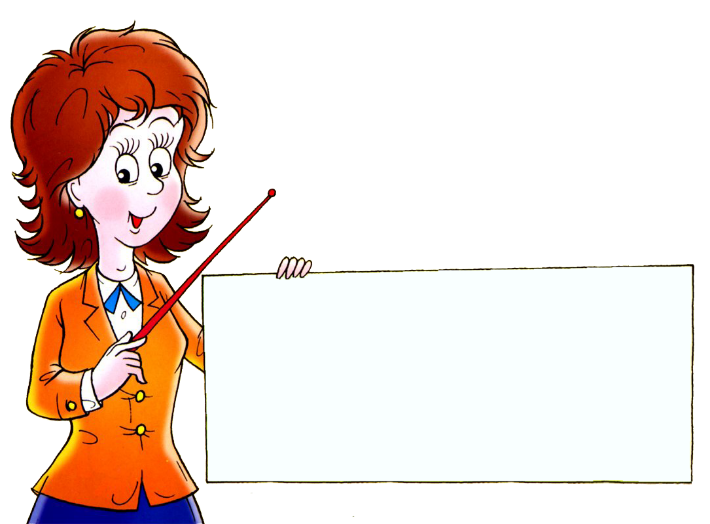 Муниципальное дошкольное образовательное бюджетное учреждениедетский сад№ 111 г. СочиПАМЯТКА ДЛЯ ПЕДАГОГА, ПРОХОДЯЩЕГО АТТЕСТАЦИЮ НА СООТВЕТСТВИЕ ЗАНИМАЕМОЙ ДОЛЖНОСТИ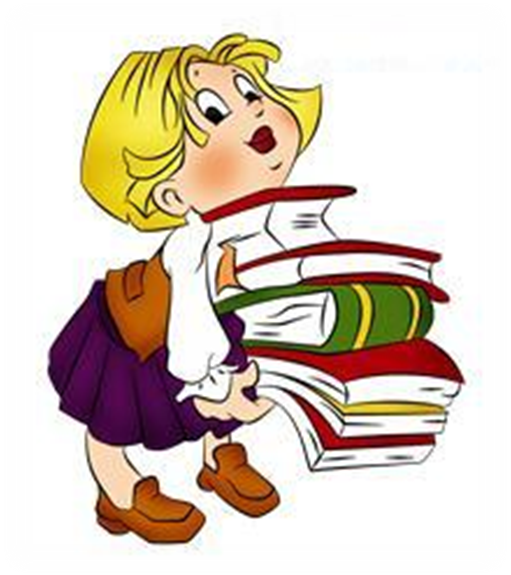 Аттестация  педработниковв целях   подтверждения соответствия  занимаемым  ими должностямВ соответствии с новым Порядком аттестации аттестация педработников в целях подтверждения соответствия занимаемым   ими  должностям проводится аттестационными комиссиями образовательных организаций один раз в пять лет на  основе  оценки     профессиональной деятельности педагога в соответствии с распорядительным актом работодателя.Не подлежат аттестации педагогические работники:проработавшие  в  занимаемой  должности  менее  двух   лет   в организации, в которой проводится аттестация;находящиеся в отпуске по уходу за ребенком до достижения им возраста трех лет;отсутствовавшие на рабочем месте более четырех месяцев подряд   в связи с заболеванием.Аттестация проводится на заседании аттестационной комиссии с участием педагога.Результаты аттестации педагогического работника, непосредственно присутствующего на заседании аттестационной комиссии, сообщаются ему после подведения итогов голосования.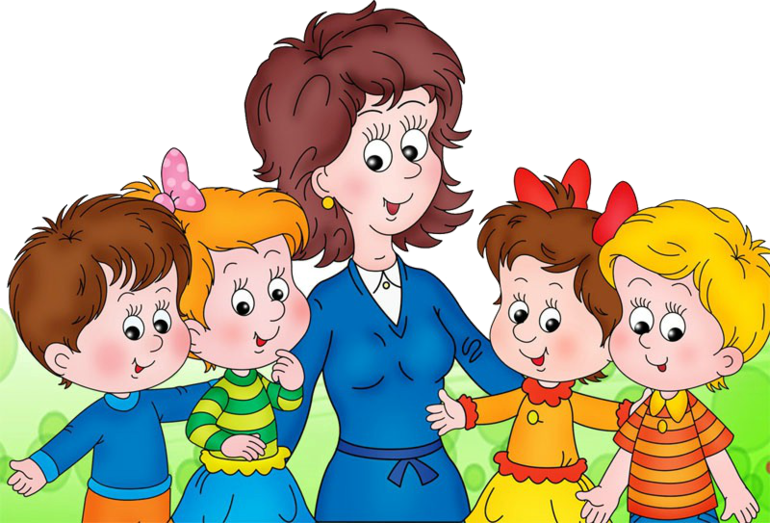                  О представлении Для проведения аттестации на каждого педагога работодатель вносит в аттестационную комиссию представление, в котором содержатся следующие сведения о   нем:фамилия, имя, отчество (при наличии);наименование должности на дату проведения аттестации;дата заключения по этой должности трудового договора;уровень образования и (или) квалификации  по  специальности или направлению подготовки;информация о получении дополнительного профессионального образования по профилю педагогической деятельности;результаты предыдущих аттестаций (в случае их проведения);мотивированная всесторонняя и объективная оценка профессиональных, деловых качеств, результатов профессиональной деятельности педагогического работника по  выполнению трудовых обязанностей, возложенных на него трудовым договором.